Uputstvo za eksport sertifikataKako postoji više različitih sertifikata/kartica izdatih od različitih organa (Pošta, MUP, PKS, Halcom, E-smart..) preduslov za ovu proceduru ekporta je da se ispoštuje procedura izdavača kartice za instalaciju istih kao i čitača pametnih kartica.Ovaj proces nije obuhvaćen ovim uputstvom jer se razlikuje u zavisnosti od izdavača i podrazumeva se da su njihove procedure ispoštovane i kartica/čitač instalirani.Nakon što su ovi preduslovi ispunjeni možemo pristupiti procesu eksporta javnog dela sertifikata sa kartice.Nakon ubacivanja kartice u čitač otvaramo menadžer sertifikata. Ovo radimo pritiskanjem windows tastera na tastaturi I slova R u isto vreme.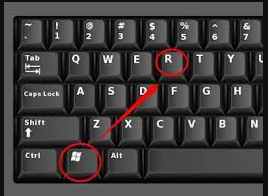 Pritiskom na ova dva tastera dobijamo prozorčić u koji upisujemo certmgr.msc I klikom na OK dobijamo menadžer sertifikata.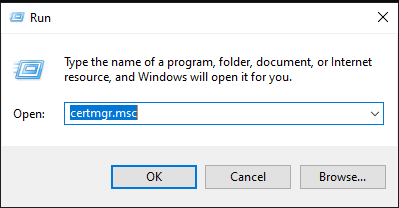 U prozoru menadžera sertifikata kliknuti na meni > pored Personal a zatim unutar personal kliknuti na Certificates.Rezultat treba da bude kao sa donje slike gde se vide lični sertifikati. 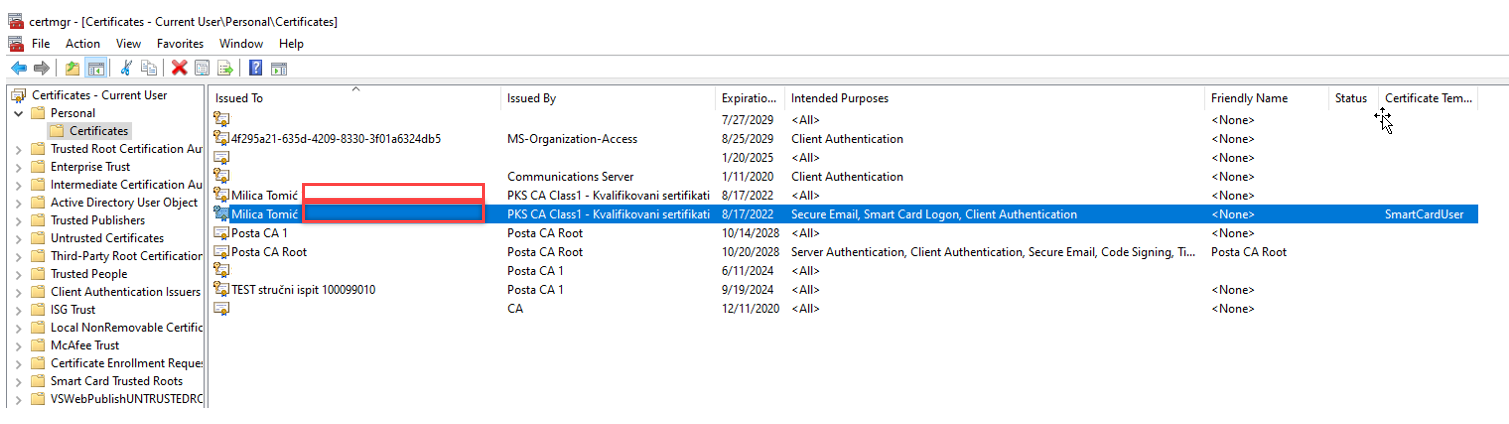 Izmedju ostalih sertifikata prepoznaćete vaš sa kartice po imenu I prezimenu , u zavisnosti od kartice može se naći I dva sertifikata (kao u primeru), nas interesuje ovaj koji u imenu sadrži Client Authentication  Kada smo odabrali željeni sertifikat desnim klikom na njega idemo na opciju All Tasks-Export kao sa slike.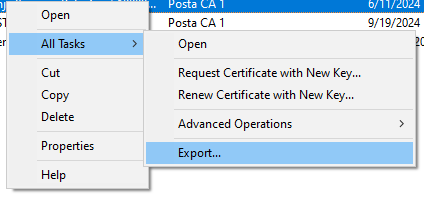 Dobijamo sledeće prozore sa slika na kojima idemo sa predloženim postavkama , dakle biramo Next na svakom od sledećih prozora.Na kraju dolazimo do prozora gde biramo gde da sačuvamo esportovani sertifikat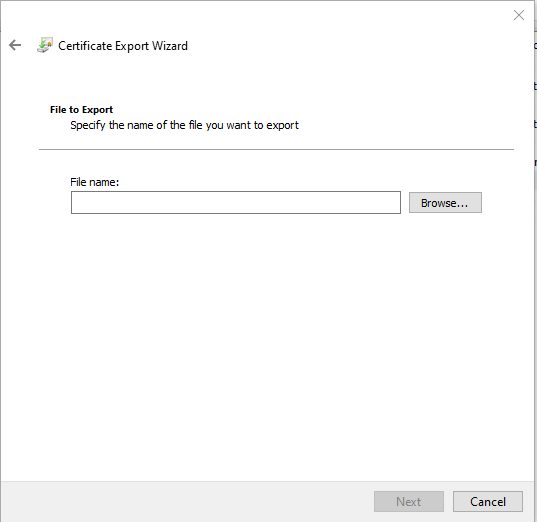 Klikom na browse dobijamo sledeći prozor gde biramo lokaciju gde želimo da sačuvamo sertifikat, za File name unosimo svoje ime I prezime I ekstenziju .cer – kao sa slike.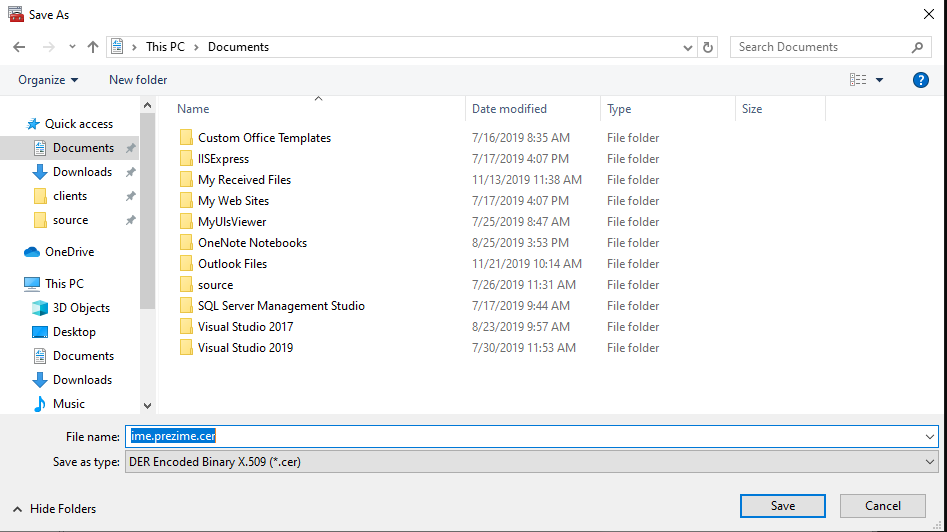 Eksportovani sertifikat se dostavlja Ministarstvu po već definisanoj proceduri.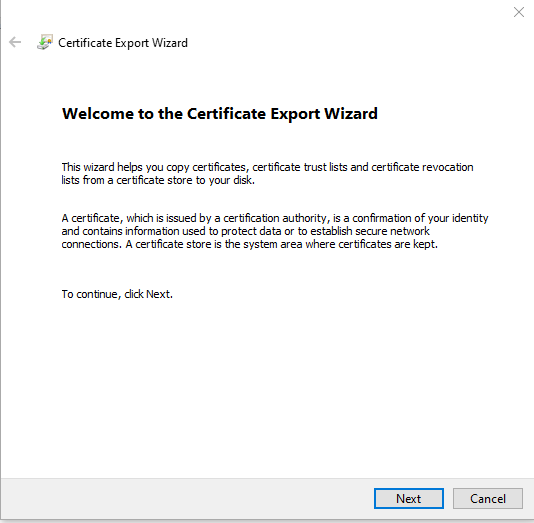 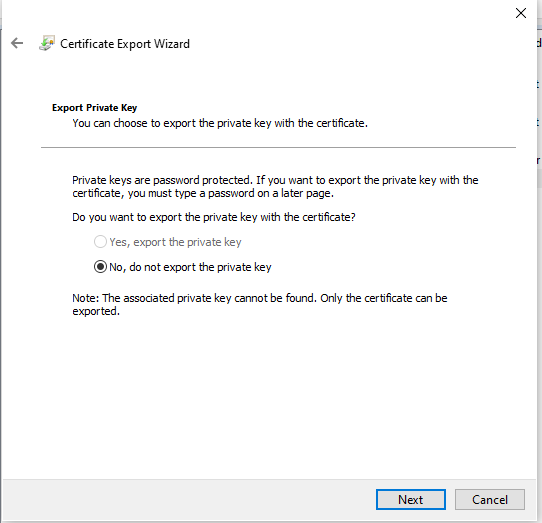 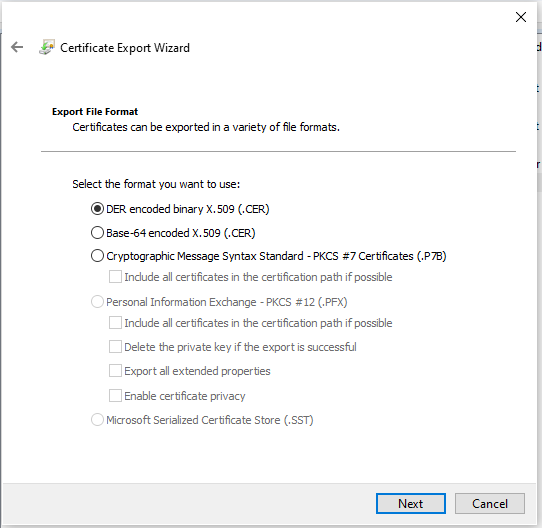 